Пояснительная записка 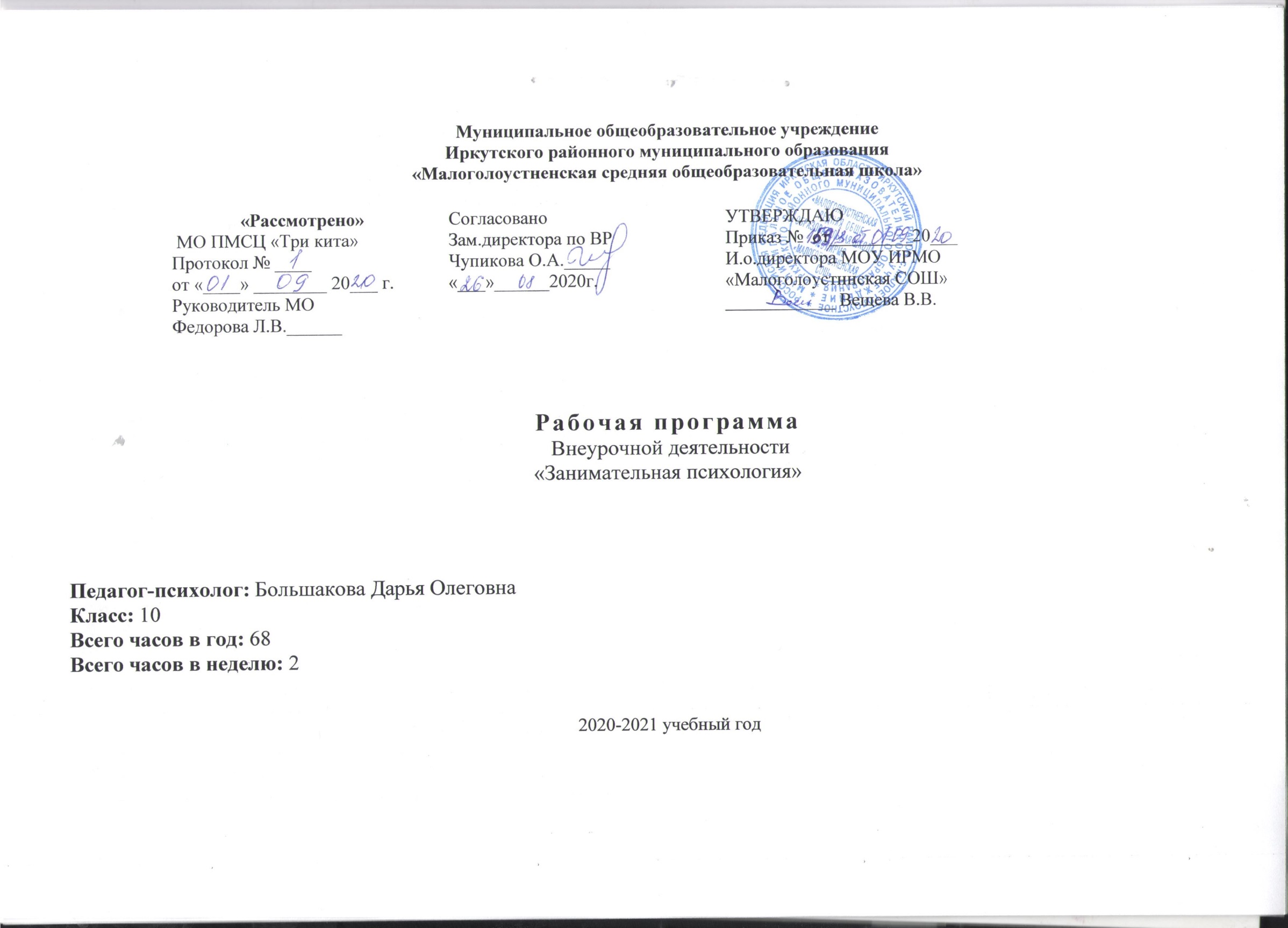 Данная программа составлена в соответствии с федеральным государственным образовательным стандартом основного общего образования на основе программы «Уроки психологии в 10 классе» под редакцией Дубровиной .Общая характеристика курсаРабочая программа составлена на основе авторской программы «Психология» А.Д. Андреевой, Е.Е. Даниловой, И.В. Дубровиной, Д.В. Лубовского, А. М. Прихожан, Н.Н. Толстых. Преподавание курса психологии в средних общеобразовательных учреждениях представляется актуальной и важной задачей образования, получившего социальный заказ на подготовку подрастающего поколения к жизни в правовом демократическом государстве. Именно личностные, психологические факторы выступают на первый план в работе над этой важной задачей. Психологическая культура, толерантность, позитивное самоотношение, чувство собственного достоинства, способность к рефлексии и самосовершенствованию, понимание интересов, мотивов, чувств и потребностей окружающих людей, умение строить свои отношения с окружающими, уважая их права, и отстаивать свои права конструктивным способом — все это относится к необходимым компонентам личности гражданина демократического общества. Цель преподавания психологии школе это овладение каждым школьником элементарной психологической культурой, которая является частью общей культуры и обеспечивает ему полноправное вступление в самостоятельную жизнь, развитие готовности к полноценному взаимодействию с миром.      Данный учебный курс направлен на решение психолого-педагогических задач, обеспечивающих становление личности ребенка:-формирование общих представлений о психологии как науке;-пробуждение интереса к другим людям и самому себе;- развитие интеллектуальной сферы;- развитие самосознания, эмоциональной сферы.Освоение учебного материала даст обучающимся возможность приблизиться к пониманию феномена человека, уникальности его внутреннего мира и неразрывной связи с миром внешним, другими людьми, нациями, человечеством в целом. Обучающиеся смогут научиться моделировать свое будущее, принимать решения, делать выбор и нести за него ответственность, отстаивать свои права, уважая интересы других людей, что позволит ощущать себя полноправными гражданами общества, активными субъектами деятельности и социальной действительности.В 10-м классе учащиеся знакомятся с видами жизненного самоопределения человека: личностным, профессиональным, социальным; усваивают сущность понятия психологической готовности к самоопределению, осознают, что юношеский возраст является наиболее благоприятным и ответственным периодом самоопределения.В ходе изучения курса психологии в 10 классе учащиеся должны знать/понимать:Что такое самоопределение, жизненные цели и что может нарушить процесс самоопределения;Что такое эмоциональные состояния и чувства, саморегуляция;Что такое способности и склонности и их учет в выборе будущей профессииЧто такое семья, брак, семейные отношения и роли;характер, черты характера, и как он влияет на успехи в школе и жизни.Что такое темперамент и его влияние на способности.Уровень понимания, а следовательно и усвоения этих тем будет зависеть прежде всего от тех знаний, которые были получены ранее, , и от того личностного смысла, который предшествующие и новые знания будут иметь для самих учащихся.Ожидаемые, планируемые  результаты.Предметные результаты.Знание общественно-исторической обусловленности человеческих способностей.Понимание психологических механизмов развития способностей.Понимание роли общих способностей для достижения успешности в обучении и в жизни.Формирование представления о специальных способностях и их связи с различными видами человеческой деятельности.Формирование представления о том, что роднит понятия «способности», «талант», «гениальность» и что дает основания их различать.Личностные результатыФормирование ответственного отношения к учению, готовности и способности обучающихся к саморазвитию и самообразованию на основе мотивации к обучению и познанию.  Формирование целостного мировоззрения, соответствующего современному уровню развития науки и общественной практики, учитывающего социальное, культурное, языковое, духовное многообразие современного мира;Формирование осознанного, уважительного и доброжелательного отношения к другому человеку, его мнению, мировоззрению, культуре, языку, вере, гражданской позиции, к истории, культуре, религии, традициям, языкам, ценностям народов России и народов мира; готовности и способности вести диалог с другими людьми и достигать в нём взаимопонимания.Освоение социальных норм, правил поведения, ролей и форм социальной жизни в группах и сообществах, включая взрослые и социальные сообщества. Стремление к поиску наиболее эффективных способов учебной деятельности.Формирование коммуникативной компетентности в общении и  сотрудничестве со сверстниками, взрослыми в процессе образовательной, учебно-исследовательской, творческой и других видов деятельности.Формирование ценности  здорового и безопасного образа жизни. Метапредметные результатыосвоение способов решения проблем творческого и поискового характера;формирование умения планировать, контролировать и оценивать учебные действия в соответствии с поставленной задачей и условиями ее реализации; определять наиболее эффективные способы достижения результата;формирование умения понимать причины успеха/неуспеха учебной деятельности и способности конструктивно действовать даже в ситуациях неуспеха; активное использование речевых средств и средств информационных и коммуникационных технологий для решения коммуникативных и познавательных задач;5) определение общей цели и путей ее достижения; умение договариваться о распределении функций и ролей в совместной деятельности; осуществлять взаимный контроль в совместной деятельности, адекватно оценивать собственное поведение и поведение окружающих.


Усвоение учебного материала реализуется с применением основных групп методов обучения и их сочетаний:Методы организации и осуществления учебно-познавательной деятельности: словесные (рассказ, беседа), наглядных (иллюстрационных и демонстрационных), практических, и самостоятельная работа учащихся.Методы стимулирования и мотивации учебной деятельности: познавательные игры, творческие задания.Методы контроля и самоконтроля за эффективностью учебной деятельности: индивидуальный опрос, фронтальный опрос, письменные работы.В процессе изучения курса используются следующие формы промежуточного контроля: тестовый контроль, проверочные работы, словарные диктанты.Применяются следующие способы обучения: индивидуальный, индивидуально-групповой, групповой, коллективный.В качестве средств обучения используются: учебно-наглядные пособия (таблицы), организационно-педагогические средства (карточки, раздаточный материал), мультимедийные средства, электронные образовательные ресурсыВ процессе обучения применятся следующие формы организации работы обучающихся: фронтальная, индивидуальная, парная, групповая, коллективная.
Основное содержание курсаТематический планПоурочный планВведение (2 урока).Психология самоопределения. Что такое психологическая готовность к самоопределению, социализация, ценностные ориентации, выбор.Юность – пора самоопределения (8 уроков).Что такое самоопределение, мировоззрение, идентичность, рефлексия, смысл жизни. Какова роль временной перспективы для самоопределения и личностного развития. Как эффективно использовать время своей жизни, планирование.Личностное самоопределение (18уроков).Чувства, как отражение личности человека, его индивидуальных особенностей и жизненного опыта. Структура и роль чувств, эмоций и эмоциональных состояний. Развитие чувств в онтогенезе. Высшие чувства. Психологическая характеристика чувств.Профессиональное самоопределение (8 уроков).Личностные факторы профессионального самоопределения. Условия успешного профессионального самоопределения. Выбор будущей профессии. Индивидуальный стиль деятельности. Карьера.Социальное самоопределение (18 уроков)Роль и значение семьи в жизни человека. Психологические особенности мужчин и женщин, социальные стереотипы. Любовь в семье. Психологическая  совместимость. Что мажет нарушить процесс самоопределения (12 уроков)Психологические барьеры. Психологический  стресс, его причины, формы  и способы  преодоления. Психологические зависимости. Способы уверенного отказа.Заключение (2 урока). Обобщение основных аспектов проблемы самоопределения личности.Календарно-тематическое планирование В комплект методического материала  к программе входят: Преподавание психологии в школе (3-11 кл.)  учебно-методическое пособие под ред. И.В.Дубровиной. М. , 2007г.А.Д. Андреевой, Е.Е. Даниловой, И.В. Дубровиной, Д.В. Лубовского, А. М. Прихожан, Н.Н. Толстых.- учебник «Психология» 10 класс А.Д. Андреевой, Е.Е. Даниловой, И.В. Дубровиной, Д.В. Лубовского, А. М. Прихожан, Н.Н. Толстых.Дополнительная литература:Я.Коломенский «Основы психологии» Учебник для учащихся старших классов и студентов первых курсов высших учебных заведений№темаКол-во часовКол-во проверочных работВведение2ч1.Юность – пора самоопределения8ч12.Личностное самоопределение18ч13.Профессиональное самоопределение8ч14.Социальное самоопределение18ч15.Что может нарушить процесс самоопределения12ч1Заключение 2чИтого:68ч5№ п/пдата № урока в темеНаименование раздела,темыНаименование раздела,темыОсваиваемые учебные действия  (умения) и моделиОсваиваемые учебные действия  (умения) и моделиОсновные понятияОсновные понятияПримечание11-2Введение. Общие понятия о самоопределенииВведение. Общие понятия о самоопределенииВвести обучающихся в новую для них область психологических знаний – психологию самообразования. Психические свойства личности.Ввести обучающихся в новую для них область психологических знаний – психологию самообразования. Психические свойства личности.Самопределение, психологическая готовность к самоопределению, социализация, индивидуализация, ценностные ориентации, выборСамопределение, психологическая готовность к самоопределению, социализация, индивидуализация, ценностные ориентации, выборПримечаниеРаздел 1. Юность - пора самоопределения – 4 ч.Раздел 1. Юность - пора самоопределения – 4 ч.Раздел 1. Юность - пора самоопределения – 4 ч.Раздел 1. Юность - пора самоопределения – 4 ч.Раздел 1. Юность - пора самоопределения – 4 ч.Раздел 1. Юность - пора самоопределения – 4 ч.Раздел 1. Юность - пора самоопределения – 4 ч.Раздел 1. Юность - пора самоопределения – 4 ч.Раздел 1. Юность - пора самоопределения – 4 ч.Раздел 1. Юность - пора самоопределения – 4 ч.23-4На пороге взрослой жизни. Мировоззрение и самоопределение. На пороге взрослой жизни. Мировоззрение и самоопределение. Представление об основных психологических характеристиках возраста ранней юности. Понятие «мировоззрение» в контексте самоопределения.Представление об основных психологических характеристиках возраста ранней юности. Понятие «мировоззрение» в контексте самоопределения.Юность, идентичность, мировозрение, теоретическое мышление, рефлексия, смысл жизниЮность, идентичность, мировозрение, теоретическое мышление, рефлексия, смысл жизни35-6Жизненные цели и временная перспектива. Время в жизни человека.Жизненные цели и временная перспектива. Время в жизни человека.Роль временной перспективы для самоопределения и личностного развития.  Роль временной перспективы для самоопределения и личностного развития.  Время, временная перспектива, жизненные целиВремя, временная перспектива, жизненные цели47-8Свойства временной перспективы. Поколения формируются в юности Свойства временной перспективы. Поколения формируются в юности Свойства временной перспективы. Возможности эффективно использовать время.  Роль сопричастности поколению в самоопределении человекаСвойства временной перспективы. Возможности эффективно использовать время.  Роль сопричастности поколению в самоопределении человекаПланирование, временная перспектива, отношение к будущему Историческое время, когорта, самоопределение, юность, поколение,Планирование, временная перспектива, отношение к будущему Историческое время, когорта, самоопределение, юность, поколение,59-10Обобщение по теме« Юность - пора самоопределения»Обобщение по теме« Юность - пора самоопределения»Раздел 2. Личностное самоопределение – 10 ч.Раздел 2. Личностное самоопределение – 10 ч.Раздел 2. Личностное самоопределение – 10 ч.Раздел 2. Личностное самоопределение – 10 ч.Раздел 2. Личностное самоопределение – 10 ч.Раздел 2. Личностное самоопределение – 10 ч.Раздел 2. Личностное самоопределение – 10 ч.Раздел 2. Личностное самоопределение – 10 ч.Раздел 2. Личностное самоопределение – 10 ч.Раздел 2. Личностное самоопределение – 10 ч.611-12Чувства - важнейшая характеристика личностиЧувства - важнейшая характеристика личностиПредставление о том, что чувства являются отражением личности человека, его индивидуальных особенностей и жизненного опытаПредставление о том, что чувства являются отражением личности человека, его индивидуальных особенностей и жизненного опытаЧувства, внутренний мир,, личность, прошлый опытЧувства, внутренний мир,, личность, прошлый опыт713-14Эмоциональные состояния и чувстваЭмоциональные состояния и чувстваЭмоции, чувства, эмоциональные состояния, их структура и роль в эмоциональной сфере человекаЭмоции, чувства, эмоциональные состояния, их структура и роль в эмоциональной сфере человекаЧувства, эмоции, эмоциональные состояния, настроение, аффект, страсть, стресс.Чувства, эмоции, эмоциональные состояния, настроение, аффект, страсть, стресс.815-16Развитие чувств в онтогенезеРазвитие чувств в онтогенезеОсновные направления возрастного развития чувствОсновные направления возрастного развития чувствВозрастное развитие, импульсивность чувств, эмоциональная уязвимость, устойчивые чувства, саморегуляция чувств, социализация чувств.Возрастное развитие, импульсивность чувств, эмоциональная уязвимость, устойчивые чувства, саморегуляция чувств, социализация чувств.917-18Высшие чувстваВысшие чувстваОсновные категории высших чувствОсновные категории высших чувствНравственные, эстетические, интеллектуальные чувстваНравственные, эстетические, интеллектуальные чувства1019-20Психологическая характеристика нравственных чувств (смущение и застенчивость)Психологическая характеристика нравственных чувств (смущение и застенчивость)Психологические особенности чувств их социальная функцияПсихологические особенности чувств их социальная функцияЧувства, переживания, внешнее проявление чувств, социальная функция чувствЧувства, переживания, внешнее проявление чувств, социальная функция чувств1121-22Психологическая характеристика чувства вины, стыда.Психологическая характеристика чувства вины, стыда.Социальная функция чувства виныСоциальная функция чувства виныСтыд, винаСтыд, вина1223-24Психологическая характеристика чувства долга, ответственности, чести и достоинстваПсихологическая характеристика чувства долга, ответственности, чести и достоинстваСоциальная функция чувства  долга, ответственности, чести и достоинстваСоциальная функция чувства  долга, ответственности, чести и достоинстваДолг, ответственность, собственное достоинство, честьДолг, ответственность, собственное достоинство, честь1325-26Психологическая характеристика моральных чувствПсихологическая характеристика моральных чувствНегативные моральные чувства, чувство привязанностиНегативные моральные чувства, чувство привязанностиНадежная привязанность, болезненная привязанностьНадежная привязанность, болезненная привязанность1427-28Психологическая характеристика чувства одиночестваПсихологическая характеристика чувства одиночестваСоциальная функция чувства  одиночестваСоциальная функция чувства  одиночестваОдиночество, избирательность в общенииОдиночество, избирательность в общении1529-30Обобщение по теме« Личностное самоопределение» Обобщение по теме« Личностное самоопределение» Раздел 3. Профессиональное  самоопределение – 4 чРаздел 3. Профессиональное  самоопределение – 4 чРаздел 3. Профессиональное  самоопределение – 4 чРаздел 3. Профессиональное  самоопределение – 4 чРаздел 3. Профессиональное  самоопределение – 4 чРаздел 3. Профессиональное  самоопределение – 4 чРаздел 3. Профессиональное  самоопределение – 4 чРаздел 3. Профессиональное  самоопределение – 4 чРаздел 3. Профессиональное  самоопределение – 4 чРаздел 3. Профессиональное  самоопределение – 4 ч1631-32Отношение к труду и самооценка в процессе профессионального самоопределенияОтношение к труду и самооценка в процессе профессионального самоопределенияПоказать связь выбора профессии с отношением человека к трудуПоказать связь выбора профессии с отношением человека к трудуПрофессиональное самоопределение, труд, самосознание, самооценка, жизненная перспективаПрофессиональное самоопределение, труд, самосознание, самооценка, жизненная перспектива1733-34Способности и склонностиСпособности и склонностиПоказать необходимость осознания своих способностей для успешного профессионального самоопределенияПоказать необходимость осознания своих способностей для успешного профессионального самоопределенияИнтересы, способности, склонности, интеллект, креативность, обучаемость, призваниеИнтересы, способности, склонности, интеллект, креативность, обучаемость, призвание1835-36Выбор будущей профессии.Выбор будущей профессии.Раскрыть сложность и неоднозначность выбора будущей профессии.Раскрыть сложность и неоднозначность выбора будущей профессии.Выбор профессии, внутренние причины выбора, внешние причины выбораВыбор профессии, внутренние причины выбора, внешние причины выбора1937-38Обобщение по теме« Профессиональное  самоопределение»Обобщение по теме« Профессиональное  самоопределение»Раздел 4. Социальное  самоопределение – 9 чРаздел 4. Социальное  самоопределение – 9 чРаздел 4. Социальное  самоопределение – 9 чРаздел 4. Социальное  самоопределение – 9 чРаздел 4. Социальное  самоопределение – 9 чРаздел 4. Социальное  самоопределение – 9 чРаздел 4. Социальное  самоопределение – 9 чРаздел 4. Социальное  самоопределение – 9 чРаздел 4. Социальное  самоопределение – 9 чРаздел 4. Социальное  самоопределение – 9 ч2039-40Семья и брак. Функции современной семьиСемья и брак. Функции современной семьиПоказать значение семьи, как важнейшей ценностиПоказать значение семьи, как важнейшей ценностиБрак, семья, супруги, семейные отношения, функции семьиБрак, семья, супруги, семейные отношения, функции семьи2141-42Психологические особенности мужчин и женщинПсихологические особенности мужчин и женщинПознакомить с имеющимися в науке данными о психологических особенностях мужчин и женщин.Познакомить с имеющимися в науке данными о психологических особенностях мужчин и женщин.Гендерные особенности, психологические особенности мужчин и женщинГендерные особенности, психологические особенности мужчин и женщин2243-44Социальные стереотипы мужественности и женственностиСоциальные стереотипы мужественности и женственностиПознакомить с проблемой социальных стереотипов мужественности и женственностиПознакомить с проблемой социальных стереотипов мужественности и женственностиСоциальные стереотипы, гендерные стереотипы, гендерная роль, андрогиния.Социальные стереотипы, гендерные стереотипы, гендерная роль, андрогиния.2345-46Любовь – высшее человеческое чувствоЛюбовь – высшее человеческое чувствоРаскрыть психологическое содержание феномена любвиРаскрыть психологическое содержание феномена любвиЛюбовь, аттракция, амбивалентность любвиЛюбовь, аттракция, амбивалентность любви2447-48Многообразие проявлений чувства любвиМногообразие проявлений чувства любвиРаскрыть  феномен любви во всем многообразии его проявленийРаскрыть  феномен любви во всем многообразии его проявленийВиды любвиВиды любви2549-50Любовь и семьяЛюбовь и семьяРазвитие чувства любви в браке, создание условий для ее сохраненияРазвитие чувства любви в браке, создание условий для ее сохраненияСупружеская любовь, любовная атмосфера в семьеСупружеская любовь, любовная атмосфера в семье2651-52Семейные отношенияДать представление о семье, как о системе ролевых отношений, Дать представление о семье, как о системе ролевых отношений, Семейные роли, конфликт ролевых представленийСемейные роли, конфликт ролевых представлений2753-54Супружеские отношениямотивы вступления в брак, ожидания в браке, уровни совместимости супруговмотивы вступления в брак, ожидания в браке, уровни совместимости супруговМотивы заключения брака, ожидания в отношении брачного партнера, «идеальный супруг»Мотивы заключения брака, ожидания в отношении брачного партнера, «идеальный супруг»2855-56Обобщение по теме   « Социальное  самоопределение»Раздел 5.что может нарушить процесс  самоопределения – 6 чРаздел 5.что может нарушить процесс  самоопределения – 6 чРаздел 5.что может нарушить процесс  самоопределения – 6 чРаздел 5.что может нарушить процесс  самоопределения – 6 чРаздел 5.что может нарушить процесс  самоопределения – 6 чРаздел 5.что может нарушить процесс  самоопределения – 6 чРаздел 5.что может нарушить процесс  самоопределения – 6 чРаздел 5.что может нарушить процесс  самоопределения – 6 чРаздел 5.что может нарушить процесс  самоопределения – 6 чРаздел 5.что может нарушить процесс  самоопределения – 6 ч2957-58Психологические барьеры самоопределенияДать представление о психологических барьерах самоопределения, их формах и способах преодоленияДать представление о психологических барьерах самоопределения, их формах и способах преодоленияПсихологический барьер, выученная беспомощностьПсихологический барьер, выученная беспомощность3059-60Психологический стресс. Фрустрация.Дать представление о причинах, формах, особенностях протекания психологического стресса и фрустрации, их роль в самоопределении и способах преодолении их  негативных формДать представление о причинах, формах, особенностях протекания психологического стресса и фрустрации, их роль в самоопределении и способах преодолении их  негативных формПсихологический стресс, фрустрация, агрессия, цель, мотив, защитные механизмы.Психологический стресс, фрустрация, агрессия, цель, мотив, защитные механизмы.3161-62Психологические зависимости. Бегство в иллюзииДать представление о психологических зависимостях, как непродуктивных способах справляться с жизненными трудностямиДать представление о психологических зависимостях, как непродуктивных способах справляться с жизненными трудностямиПсихологическая зависимость, интересПсихологическая зависимость, интерес3263-64Игровая зависимость. Интернет-зависимостьРаскрыть механизмы возникновения игровой и Интернет -зависимости, познакомить со способами их профилактики и преодоленияРаскрыть механизмы возникновения игровой и Интернет -зависимости, познакомить со способами их профилактики и преодоленияИгровая зависимость, Интернет-зависимостьИгровая зависимость, Интернет-зависимость3365-66Общие характеристики психологической зависимостиВыделить общие признаки психологической зависимости; выработать совместно общие подходы к их профилактике и преодолениюВыделить общие признаки психологической зависимости; выработать совместно общие подходы к их профилактике и преодолениюПсихологическая зависимость, зависимость от другого человекаПсихологическая зависимость, зависимость от другого человека3467-68Итоговое обобщениеИтого: 68 ЧАСОВ Итого: 68 ЧАСОВ Итого: 68 ЧАСОВ Итого: 68 ЧАСОВ Итого: 68 ЧАСОВ Итого: 68 ЧАСОВ Итого: 68 ЧАСОВ Итого: 68 ЧАСОВ Итого: 68 ЧАСОВ Итого: 68 ЧАСОВ 